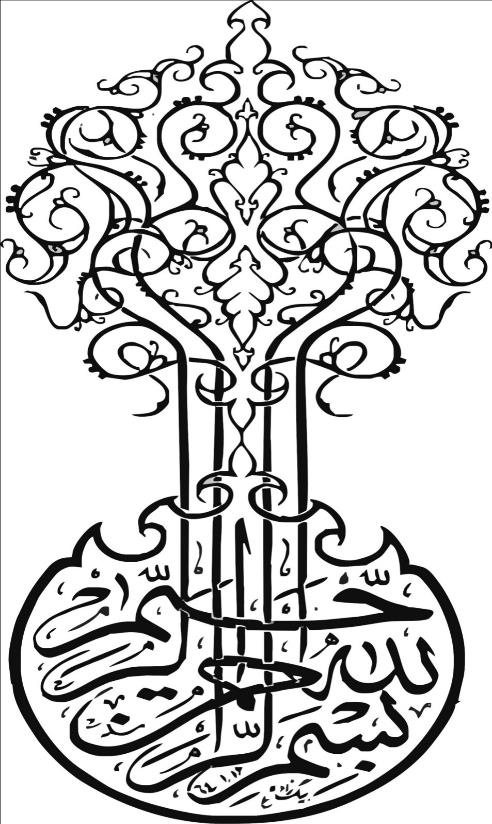 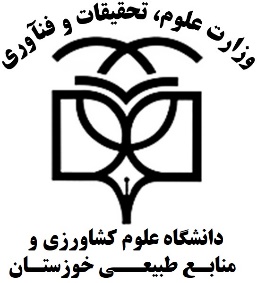 کد دانش‌آموختگی دانشگاه علوم کشاورزی و منابع طبیعی خوزستاندانشکده مهندسی زراعی و عمران روستاییگروه مهندسی ماشینهای کشاورزی و مکانیزاسیونپایاننامه کارشناسی ارشد مهندسی مکانیک بیوسیستمعنوانطراحي، ساخت و ارزيابي افشانک کمک هوا برای سمپاش بومدارنگارشفیروزه سلیمانیاستاد/استادان راهنمااستاد/استادان مشاورشهریور 1395بسمه تعالی(تعهد اصالت اثر)اینجانب ......................... دانشآموخته رشته ................... مقطع .................... متعهد میشوم که مطالب مندرج در این رساله حاصل کار پژوهشی اینجانب بوده و به دست آوردهای پژوهشی دیگران که در این پژوهش از آن استفاده شده است، مطابق مقررات ارجاع و در فهرست منابع و مآخذ ذکر گردیده است. این رساله قبلا برای احزار هیچ مدرک همسطح یا بالاتر ارائه نشده است. در صورت اثبات تخلف (در هر زمان) مدرک تحصیلی صادر شده توسط دانشگاه از اعتبار ساقط خواهد شد.کلیه حقوق مادی و معنوی این اثر متعلق به دانشگاه علوم کشاورزی و منابع طبیعی خوزستان میباشد.نام و نام خانوادگی دانشجو: امضاء:نتيجه ارزشيابي پايان نامه دوره كارشناسي‏ارشدبدين‏وسيله گواهي مي‌گردد پايان نامه ......................... دانشجوي رشته .................... از دانشكده .................................... به شماره دانشجويي: ....................... تحت عنوان: " ........................................ "جهت اخذ درجه كارشناسي‏ارشد در تاريخ ......................... توسط هيات داوران مورد ارزشيابي قرار گرفت و با درجه ....................... تصويب گرديد.	 چه بسیاری که کتابهای بزرگ را خواندند و مردند                                                                   هیچ یک هرگز نیاموختند                            دو حرف و نیم در عشق" با درود فراوان به روح پر فتوح پدر بزرگوارم "و تقدیم به مادر عزیزتر از جانمکه به پاس تعبیر عظیم و انسانیاش از کلمه ایثار و از خود گذشتگی
به پاس عاطفه سرشار و گرمای امیدبخش وجودش که در این 
و به پاس محبتهای بیدریغش که هرگز فروکش نمیکند
ای نام تو بهترین سرآغاز	بی‏نام تو  نامه کی کنم بازای یاد تو مونس و  روانم		جز نام تو نیست بر زبانمخداوند را می‏ستایم که مرا در راه دانش و آموختن بنهاد  ونخستین آموزگارانم ، که مزین به نام پدر و مادرند راسپاس می‏گویم ، همانان که بی شک هر چه دارم   مدیون آنها هستم. تقدیر و تشکر دارم از  اساتید بزرگوار: دکتر ...... و دکتر ......   که همچون  چراغ راه بودند و مانند همراهی شکیبا   و دوست مهربان   که همواره در سختی‏های  کار  دستم را گرفتندسپاسگزارم.به رسم تشکر سپاسگزارم از  اساتید گرامیم:دکتر ......، دکتر ....، دکتر  ....،  و دوستان عزیزم جناب مهندس ....، ....،  .....، .....  و  سایر دوستان  که در اجرایی این پایان نامه بسیار زحمت کشیدن  و همواره یار  و یاور  دلسوز بودند.و اما  تشکر  ویژه دارم از خانواده‏  محترم‏ام،   برادران  و  خواهران گرامی ‏ام که رنج بسیار بردند و شکیبایی فراوان نمودند.چکیدهسمپاشی یکی از عملیات مهم برای مبارزه با عوامل زنده کاهش تولید در محصولات کشاورزی است. با توجه به بالا بودن هزینههای سمپاشی و مسائل زیست محیطی ناشی از آن، مدیریت مناسب در این زمینه ضروری است. با این حال از عوامل مهم ساماندهی وضعیت سمپاشهای رایج کشور، بررسی عملکرد و کارکرد آنها (مخصوصا نوع افشانکها) در شرایط مزارع است. در این میان کاهش بادبردگی افشانک میتواند علاوه بر کاهش هدر رفت سموم و یکنواختی مناسب پاشش، از عمدهترین عامل موثر در پیشگیری از خطر ابتلا به آلودگی زیست محیطی با آفتکشها باشد. برای این منظور، طراحی، ساخت و ارزیابی افشانک هوا کمکی در سمپاش بومدار، بصورت آزمون فاکتوریل در قالب طرح کاملا تصادفی با سه تکرار در دانشگاه کشاورزی و منابع طبیعی رامین خوزستان انجام شد. آزمایشها با سه نوع افشانک هوا کمکیN3)  و N2، N1)، چهار سطح سرعت جریان هوا کمکی (0، 2، 4 و 5/7 متر بر ثانیه) و چهار سطح سرعت باد (0، 2، 3 و 4 متر بر ثانیه) مورد بررسی قرار گرفتند. با استفاده از یک دستگاه اسپکتروفتومتری، MATLAB، نرم افزار sas 9.1، EXEL 2013، آزمون دانکن در سطح 1 درصد و همچنین آزمون LSmeans، میزان بادبردگی، میزان نشست محلول سم، یکنواختی در پاشش، قطر میانه حجمی 50 و 90 درصد، قطر میانه عددی و شاخص کیفیت پاشش محاسبه شد. نتایج تجزیه واریانس بدست آمده حاکی از آن بود که اثر نوع افشانک، سرعت هوا کمکی و سرعت باد بر میزان نشست محلول سم، میزان بادبردگی، یکنواختی در پاشش، قطر میانه حجمی 50 و 90 درصد و همچنین شاخص کیفیت در سطح 1 درصد معنیدار بود. نتایج نشان داد که افشانک سوم (LAL) با سرعت هوا کمکی و سرعت باد 4 متر بر ثانیه به ترتیب با 87/144 لیتر بر هکتار و 06/0 درصد بیشترین و کمترین میزان نشست محلول سم و میزان بادبردگی را به خود اختصاص داد. در حالی که ضریب تغییرات (کمترین یکنواختی در پاشش) با 08/4 درصد مربوط به افشانک اول بدون سرعت باد و هوا کمکی 5/7 متر بر ثانیه بدست آمد.واژههای کلیدی: نازل، بادبردگی، نشست، قطر میانه حجمی، یکنواختی در پاششفهرست مطالبعنوان	صفحهفصل اول مقدمه	1-61-1 مقدمه	2.2-1 ضرورت اجرای پژوهش	23-1 فرضیه‏ها	24-1 اهداف اصلی	35-1 اهداف فرعی	36-1 نوآوری	3فصل دوم: مروری بر پیشینه موضوع	8-111-2 تاریخچه استفاده از گاز مایع نفتی در ایران و جهان	52-2 موتورهای اختصاصا گازسوز	Error! Bookmark not defined.2-3 موتورهای دوگانه‏سوز معمولی (ترکیبی)	Error! Bookmark not defined.2-4 موتورهای دوگانه‏سوز با پاشش مستقیم	Error! Bookmark not defined.5-2 مشخصات گاز مایع نفتی	Error! Bookmark not defined.6-2 مشخصات گازوئیل	Error! Bookmark not defined.فصل سوم: مواد و روش‌ها	21-311-3 محل و زمان اجرای طرح	82-3 مشخصات تراکتور مسی فرگوسن 399 مورد آزمایش	Error! Bookmark not defined.3-3 تجهیز تراکتور مسی فرگوسن 399 به سامانه سوخت ترکیبی گازوئیل وگازنفتی مایع(LPG)	Error! Bookmark not defined.1-3-3 مخزن گاز مایع	Error! Bookmark not defined.2-3-3 نصب مخزن گاز مایع	Error! Bookmark not defined.3-3-3 شیر مرکب multi valve (LPG)	Error! Bookmark not defined.4-3-3 شیر اطمینان safety valve	Error! Bookmark not defined.3-3-5 عقربه نشان دهنده سطح گاز درون مخزنlevel pointer	Error! Bookmark not defined.6-3-3 شیرالکتریکی	Error! Bookmark not defined.7-3-3 فشارشکن(رگلاتور)	Error! Bookmark not defined.8-3-3 شیرکنترل و میکسر ترکیب سوخت	Error! Bookmark not defined.4-3 طرز کار	Error! Bookmark not defined.3-5 اندازه گیری سوخت گازوئیل	Error! Bookmark not defined.1-5-3  کالیبراسیون سیلندر مدرج برای اندازه‏گیری سوخت واقعی(AFC)	Error! Bookmark not defined.3-5-2 اجزا اصلی سامانه نظارت لحظه‌ای مصرف سوخت و ذخیره سازی اطلاعات:	Error! Bookmark not defined.فصل چهارم: نتایج و بحث	44-541-4 تست درجا و اندازه‏گیری سوخت مصرفی	132-4 تست پیست تراکتور ترکیبی سوز (گازوئیل و گاز مایع نفتی)	Error! Bookmark not defined.3-4 تست مزرعه‏ای تراکتور ترکیبی‏سوز (گازوئیل و گاز مایع نفتی)	Error! Bookmark not defined.فصل پنجم: نتیجه‌گیری و پیشنهاد‌ها	63-651- 5 نتیجه گیری	161-1-5 نتیجه کلی تست تراکتور برروی آسفالت	162-1-5 نتیجه کلی تست مزرعه‏ای تراکتور	162-5 پیشنهادها	16منابع و مأخذ	17فهرست شکل‌هاعنوان 	صفحهشکل 3- 1: نصب مخزن و تجهیزات اولیه سوخت گازمایع نفتی برروی تراکتور	Error! Bookmark not defined.شکل 3- 2: پکیج اطمینان و انتقال سوخت گازمایع نفتی(LPG)	Error! Bookmark not defined.شکل 3- 4: فشارشکن و تجهیزات مربوط به سیستم سوخت ترکیبی گاز مایع	Error! Bookmark not defined.شکل 3- 5: شماتیک فنی و نحوی قرارگیری تمام قطعات مربوط به سامانه سوخت ترکیبی گاز مایع	Error! Bookmark not defined.شکل 4- 1: نمودار مقدار سوخت مصرفی گازوئیل در ترکیب‏های مختلف سوخت و سوخت شاهد	Error! Bookmark not defined.شکل 4- 2: نمودار مقدار سوخت گازمایع در ترکیب‏های مختلف سوخت	Error! Bookmark not defined.شکل 4- 4: نمودار مقدار سوخت گازوئیل مصرفی تراکتور مسی فرگوسن 399 مجهز به سامانه سوخت ترکیبی گازوئیل و گاز مایع نفتی برروی آسفالت	Error! Bookmark not defined.فهرست جدول‌هاعنوان 	صفحهجدول 2- 1: مشخصات سوخت گازوئیل و گاز نفتی موجود در ایران	Error! Bookmark not defined.جدول 3- 1: مشخصات تراکتور مسی فرگوسن 399	Error! Bookmark not defined.جدول 3- 2: مشخصات سنسور سوخت سنج (جهت اندازه‏گیری مصرف سوخت لحظه‏ای)	Error! Bookmark not defined.جدول 3- 1: مقدار سوخت مصرفی و مقدار فاصله سوخت از سنسور فراصوتی در استوانه مدرج	Error! Bookmark not defined.جدول 3- 4: زاویه باز بودن شیر مکانیکی، مقدار سوخت مصرفی و درصدهای ترکیب سوخت	Error! Bookmark not defined.جدول 3- 5: دنده‏های سرعت پیشروی با دور موتور ثابت1800 دور بر دقیقه	Error! Bookmark not defined.جدول 3- 6: نحوی اجرای آزمایش تراکتور مسی فرگوسن 399 مجهز به سوخت ترکیبی بر روی آسفالت	9جدول 3- 7: مشخصات بافت و میزان شوری خاک‏ها‏ی مورد آزمایش	Error! Bookmark not defined.جدول 3- 8:  نحوی اجرای تست مزرعه‏ای تراکتور مسی فرگوسن 399 مجهز به سوخت ترکیبی	10جدول 4- 1: تجزیه واریانس پارمترهای عملکردی تراکتور مسی فرگوسن 399 مجهز به سوخت ترکیبی گازوئیل و گاز (LPG) بر روی اسفالت	13جدول 4- 2: تجزیه واریانس پارمترهای عملکردی تراکتور مسی فرگوسن 399 مجهز به سوخت ترکیبی گازوئیل و گاز (LPG) درمزرعه	Error! Bookmark not defined.فهرست نمودارهاعنوان 	صفحهنمودار 3-1 رسم نمودار غلظتهای مرجع	40 نمودار 4-1 تاثیر ترکیبهای مختلف تیمارها بر میزان نشست محلول سم	50نمودار 4-2 تاثیر ترکیبهای مختلف تیمارها بر میزان بادبردگی	52نمودار 4-3 تاثیر ترکیبهای مختلف تیمارها بر میزان ضریب تغییرات (یکنواختی در پاشش)	55نمودار 4-4 تاثیر ترکیبهای مختلف تیمارها بر قطر میانه حجمی 50 درصد	58نمودار 4-5 تاثیر ترکیبهای مختلف تیمارها بر قطر میانه حجمی 90 درصد	61نمودار 4-6 تاثیر ترکیبهای مختلف تیمارها بر قطر میانه عددی	64نمودار 4-7 تاثیر ترکیبهای مختلف تیمارها بر شاخص کیفیت	66نمودار 4-8 مقایسه میانگین اثرات متقابل (سه گانه) نوع افشانک، فاصله افقی از افشانک و سرعت هوا کمکی بر میزان نشست محلول سم	69نمودار 4-9 مقایسه میانگین اثرات متقابل (سه گانه) نوع افشانک، فاصله افقی از افشانک و سرعت هوا کمکی بر یکنواختی در پاشش	70فهرست پیوست‌هاعنوان 	صفحهضمیمه 1: شکل .......	40ضمیمه 2: نمودار........	50فهرست علائم و نشانه‌هافصل اولمقدمهفصل اولمقدمه1- 1 مقدمهاهمیت انرژی و نقش مهم آن در صنعت، کشاورزی و حمل ‏و نقل در دنیا، بر کسی پوشیده نیست. این موضوع نه تنها برای کشورهای پیشرفته و صنعتی که مصرف کننده اصلی منابع انرژی هستند، بلکه برای کشورهای نفت خی آزمایشات مدون به سوالات پاسخ داده خواهد شد. برای این منظور آماده سازی و تجهیز یک موتور دیزل به سیستم سوخت رسانی گاز بخشی از اهداف این تحقیق است و در مرحله‌ی اول با الگوبرداری از دوگانه‏سوز کردن موتورهای بنزینی و نظر به ویژگی‏های خاص مربوط به سیستم احتراق در موتورهای دیزل، تراکتورMF399 به سیستم سوخت ترکیبی LPG تجهیز ‏گردید. سپس با کالیبره کردن کلیه ابزار اندازه گیری سوخت تراکتور در حالت درجا و انجام تست های اولیه و نهایی بر روی آسفالت و مزرعه ارزیابی نهایی آن از نظر عملکردی، فنی و اقتصادی مورد بررسی و آنالیز قرار گرفت.1-2 فرضیه‏ها1: سوخت ترکیبی گاز و مي‌شود3-1 اهداف اصلی1: تعیین مناسب از ترکیب سوخت گاز و گازوییل در تراکتورها بدون تغییر در سیستم موتور4-1 اهداف فرعی1: بررسی میزان ترکیبی بر بخشی از هزینه‏های جاری5-1 نوآوری1: تجهیز کردن به سامانه سوخت ترکیبی فصل دوممروری بر پیشینه موضوعفصل دوممروری بر پیشینه موضوع1-2 تاریخچه استفاده از گاز مایع نفتی در ایران و جهانعموم مردم بر این باورند که استفاده از گاز مایع نفتی و گاز طبیعی در خودروها فناوری جدیدی است که در چند سال اخیر به و جود آمده و گسترش یافته است، در حالی که استفاده از خودروهای دوگانه‏سوز در جهان قدمت 70 ساله دارد. در ایران ............................................... می‏کند که باعث افزایش توان حرارتی موتور شده و بازده را در حدود 5/2 درصد کاهش داد. 2-2 اندازه‏گیری سوخت مصرفیبا توجه به و گاز مایع نفتی چه مقدار توان تولید می‏شود و چه عملیات کشاورزی را می‏توان با تراکتور مجهز به سامانه سوخت ترکیبی سوز انجام داد. میزان بادبردگی مشخص میشود. سمپاشهای بومدار پشت تراکتوری با هدف افزایش نفوذ پذیری افشانک، کاهش بادبردگی و همچنین فراهم کردن یک پوشش همگن در سطح هدف توسعه یافتهاند (پیچو همکاران،a 2000: 34). بر طبق بررسیهای آرویدسون و همکاران (2011) بادبردگی افشانک به شدت توسط بسیاری از عوامل از جمله تجهیزات و تکنیکهای کاربردی، ویژگیهای افشانک، مراقبت اپراتور و مهارت تحت تاثیر قرار میگیرد و اصلیترین عوامل شامل اندازه قطرات، ارتفاع افشانک، سرعت باد و متغیرهای مربوط به نصب و راهاندازی افشانک در بوم میباشد (میلر و همکاران، 2011: 345).فصل سوممواد و روش‏هافصل سوممواد و روش‏ها1-3 محل و زمان اجرای طرحاین پژوهش در کارگاه گروه مکانیزاسیون و مزرعه تحقیقاتی دانشگاه کشاورزی و منابع طبیعی رامین خوزستان واقع در 35 کیلومتری شمال شرقی اهواز، در عرض جغرافیایی 31 درجه و 36 دقیقه شمالی و طول جغرافیایی 48 درجه و توان مالبندیPdb=									(1-3)که در این رابطه، Pdb توان مالبندی بر حسب kW،   سرعت پیشروی بر حسب km/h و  نیروی کششی بر حسب kN است. گازوئیل و گاز مایع (کیلو وات ساعت بر لیتر) می‌باشدبازده انرژی کل OEEبازده انرژی کل (OEE) بر حسب درصد برابر است با (منبع): 							(3-6)رابطه فوق بازده انرژی کل موتور تک سوخته را نشان می‌دهد برای محاسبه بازده انرژی کل موتور دو سوخته از رابطه اصلاح شد (3-7) استفاده شد.–11) انکودر st– 12) کشش سنج– 13) اتصالات لاستیکی– 14) پایه فلزی.3-9 سرعت پیشروی و نیروی کششیاین آزمایش شامل دو مرحل انرژی کل اندازه‏گیری شد. جدول 3- 1: نحوی اجرای آزمایش 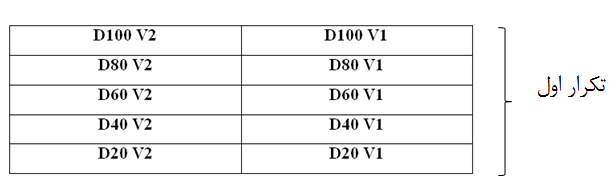 3-10- 2 تست مزرعه‏ای و مشخصات و رطوبت خاک مزرعهرطوبت خاک مزرعه  با استفاده از رط.جدول 3- 2: نحوی 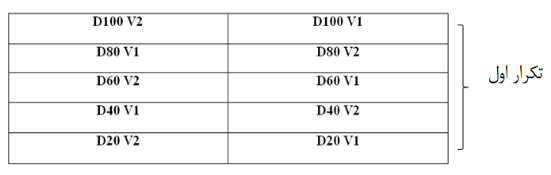 فصل چهارمنتایج و بحثفصل چهارمنتایج و بحث4-1 تست درجا و اندازه‏گیری سوخت مصرفیپس از اینکه تراکتور مسی فرگوسن 399 به سامانه سوخت ترکیبی گازوئیل و گاز مایع نفتی تجهیز شد. تست درجا جهت اطمینان معنی داری مشاهده نشد. جدول 4- 1: تجزیه روی اسفالت** معنی داری در سطح 1 درصد، * معنی داری در سطح 5 درصد و ns عدم معنی دار بودندر شکل (در نمودار و از نظر آماری بین ترکیب‏های مختلف سوخت و سرعت 7 و 12 کیلومتر بر ساعت اختلاف معنی‏داری وجود داشت.شکل 4- 1: نمودار مقدار گاز مزرعهدر نمودار (4- گازوئیل و گاز طبیعی باعث حفظ عملکرد موتور می‏شود، مطابقت داشت.شکل 4- 2: نمودار توان مالبندی تراکتور مسی فرگوسن 399 مجهز به سیستم سوخت ترکیبی گازوئیل و گاز مایع نفتی (LPG) در مزرعهفصل پنجمنتیجه‏گیری و پیشنهادهافصل پنجمنتیجه‏گیری و پیشنهادها5- 1 نتیجه گیری در این پژوهش تراکتور می‌شود 1-1-5 نتیجه کلی تست تراکتور بر روی آسفالتنتایج نشان داد که بیشترین ازوئیل افزایش می‏یابد و این افزایش بلافاصله پمپ انژکتور را وادار می‏کند تا مقدار گازوئیل ارسالی به آمد. و در نهایت استفاده از سوخت ترکیبی باعث افزایش 5% بازده انرژی کل در آسفالت شد5-1-2 نتیجه کلی تست مزرعه‏ای تراکتوردر تست مزرعه‏ای نیز ترکیب 60 درصدگازوئیل و 40 درصد گاز مایع (D60) بهترین نتایج را نشان داد. مقدار سوخت گازوئیل در سرعت 7 و 12 کیلومتر بر ساعت معادل 5/7 و 3/8 لیتر بر ساعت و گاز مصرفی به ترتیب معادل 4/3 و 4 2-5 پیشنهادهابا توجه نرخ خرابی موتور‏های ترکیبی سوزمنابع و مأخذهمت، علی.، نوری، مجید. و اخوان صراف، محمد رضا. 1388. تجهیز تراکتور مسی فرگوسن 285 به حسگرهای اندازهگیری فراسنجههای عملکردی تراکتور و ادوات جهت استفاده در کشاورزی دقیق. مجله مهندسی بیو سیستم ایران. 156 – 140 :(40)2.فتح الله‌زاده، حسن. مبلی، حسن. جعفری، علی. و مدوی‌نژاد، داوود. 1389. سامانة سنجش ..... آن. پنجمین کنگره ..... و مکانیزاسیون. دانشگاه فردوسی مشهد. ص 245 – 234.Aslam, M., Masjuki, H., Kalam, M., Abdesselam, H., Mahlia, T., & Amalina, M. 2006. An experimental investigation of CNG as an alternative fuel for a retrofitted gasoline vehicle. Fuel. 85(5): 717-724.Murillo, S., Miguez, J. L., Porteiro, J., Granada, E. and Moran, J. C. 2007. Performance and exhaust emissions in the use of biodiesel in outboard diesel engines. Science Direct. 86- 1765 - 1771.Mustafi, N. N., and Raine, R. R. 2008. A study of the emissions of a dual fuel engine operating with alternative gaseous fuels. Diesel Engine. 2011: 12-20.Nwafor, O. 2000. Effect of advanced injection timing on the performance of natural gas in diesel engines. Sadhana. 25(1): 11-20.Papagiannakis, R., & Hountalas, D. 2003. Experimental investigation concerning the effect of natural gas percentage on performance and emissions of a DI dual fuel diesel engine. Applied Thermal Engineering. 23(3): 353-365.Papagiannakis, R., Rakopoulos, C., Hountalas, D., & Rakopoulos, D. 2010. Emission characteristics of high speed, dual fuel, compression ignition engine operating in a wide range of natural gas/diesel fuel proportions. Fuel. 89(7): 1397-1406.پیوست‌ها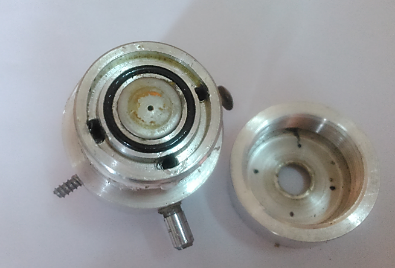 پیوست ا: نازل ساخته شده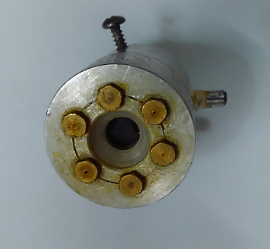 پیوست 2: نمای دیگر از نازل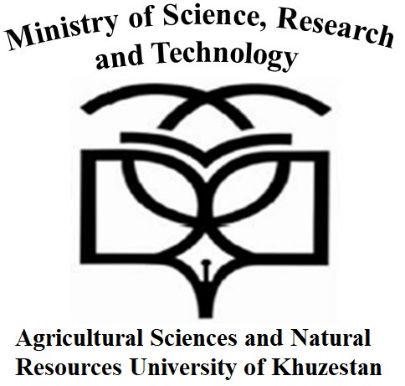 Agricultural Sciences and Natural Resources University of KhuzestanFaculty of Agricultural Engineering and Rural DevelopmentDepartment of Agricultural Machinery and Mechanization EngineeringM.Sc. Thesis in the Field of Evaluation of efficiency of nitrogen partitioning on characteristics of quantity and quality of sugarcaneBy:Ahmad KoochekzadehSupervisorsMohammad Amin AsodarNavab kazemi AdvisorsAtaollah Siadat,Mansor GhaniyanJune 2009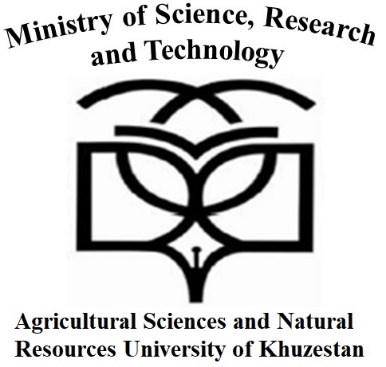 Agricultural Sciences and Natural Resources University of KhuzestanFaculty of Agricultural Engineering and Rural DevelopmentDepartment of Agricultural Machinery and Mechanization Engineeringتوجه: این صفحه پشت پایان‌نامه قرار می‌گیردM.Sc. Thesis in the Field ofEvaluation of efficiency of nitrogen partitioning on characteristics of quantity and quality of sugarcaneBy:Ahmad KoochekzadehSupervisorsMohammad Amin AsodarNavab kazemi June 2009اعضاء هيات داوران: 	  اعضاء هيات داوران: 	  مرتبه علميمرتبه علميامضاءا- استاد راهنما: ا- استاد راهنما: استادياراستاديارامضاء 2- استاد مشاور: 2- استاد مشاور: استادیاراستادیارامضاء3- داور: 3- داور: استادیاراستادیارامضاء4- داور: 4- داور: استادیاراستادیارامضاء5- نماينده تحصيلات تكميلي دانشگاه (استاد ناظر):5- نماينده تحصيلات تكميلي دانشگاه (استاد ناظر):استادیاراستادیارامضاء1- مدير گروه: استادیارامضاءامضاء2- معاون آموزشي دانشكده: استادیارامضاءامضاء3- معـاون آموزشـی و تحصیلات تکمیلی دانشـگاه:3- معـاون آموزشـی و تحصیلات تکمیلی دانشـگاه:3- معـاون آموزشـی و تحصیلات تکمیلی دانشـگاه:استادیارامضاءامضاءعلامت اختصاريعلامت اختصاريكميتواحدواحدواحدواحدواحدAAثابتثابتثابتثابتبي‌بعدبي‌بعدA2A2مساحت جمع‌كننده ثانويهمساحت جمع‌كننده ثانويهمساحت جمع‌كننده ثانويهمساحت جمع‌كننده ثانويهm2m2سطح مقطع چرخ جاذبسطح مقطع چرخ جاذبسطح مقطع چرخ جاذبسطح مقطع چرخ جاذبcm2cm2awawفعاليت آبيفعاليت آبيفعاليت آبيفعاليت آبي%%BBثابتثابتثابتثابتبي‌بعدبي‌بعدCCثابتثابتثابتثابتبي‌بعدبي‌بعدd.bd.bبر پايه خشكبر پايه خشكبر پايه خشكبر پايه خشك%%DDثابتثابتثابتثابتبي‌بعدبي‌بعدFRFRضريب دفع حرارت در جمع‌كنندهضريب دفع حرارت در جمع‌كنندهضريب دفع حرارت در جمع‌كنندهضريب دفع حرارت در جمع‌كنندهبي‌بعدبي‌بعدFpFpضريب دفع حرارت در صفحه جاذبضريب دفع حرارت در صفحه جاذبضريب دفع حرارت در صفحه جاذبضريب دفع حرارت در صفحه جاذببي‌بعدبي‌بعدGonGonتوان تابشي فوق زميني روي صفحه‌اي عمود بر پرتوپرتوهاي خورشيدتوان تابشي فوق زميني روي صفحه‌اي عمود بر پرتوپرتوهاي خورشيدتوان تابشي فوق زميني روي صفحه‌اي عمود بر پرتوپرتوهاي خورشيدتوان تابشي فوق زميني روي صفحه‌اي عمود بر پرتوپرتوهاي خورشيدتوان تابشي فوق زميني روي صفحه‌اي عمود بر پرتوپرتوهاي خورشيدW/m2HHانرژي تابشي روزانه دريافتي در واحد سطح در صفحه افقيانرژي تابشي روزانه دريافتي در واحد سطح در صفحه افقيانرژي تابشي روزانه دريافتي در واحد سطح در صفحه افقيJ/m2.dayJ/m2.dayJ/m2.dayميانگين ماهيانه انرژي روزانه در صفحه افقي ميانگين ماهيانه انرژي روزانه در صفحه افقي ميانگين ماهيانه انرژي روزانه در صفحه افقي J/m2.dayJ/m2.dayJ/m2.dayhhضريب انتقال حرارت از طريق همرفتضريب انتقال حرارت از طريق همرفتضريب انتقال حرارت از طريق همرفتJ/m2.KJ/m2.KJ/m2.Kضريب تلفات حرارتي همرفت مابين صفحه جاذب و پوشش شيشه‌ايضريب تلفات حرارتي همرفت مابين صفحه جاذب و پوشش شيشه‌ايضريب تلفات حرارتي همرفت مابين صفحه جاذب و پوشش شيشه‌ايJ/m2.KJ/m2.KJ/m2.Kضريب تلفات حرارتي همرفت مابين پوشش شيشه‌اي و محيطضريب تلفات حرارتي همرفت مابين پوشش شيشه‌اي و محيطضريب تلفات حرارتي همرفت مابين پوشش شيشه‌اي و محيطJ/m2.KJ/m2.KJ/m2.Kميانگين ماهيانه انرژي روزانه فوق زمينيميانگين ماهيانه انرژي روزانه فوق زمينيميانگين ماهيانه انرژي روزانه فوق زمينيJ/m2.dayJ/m2.dayJ/m2.dayميانگين ماهيانه انرژي روزانه دريافتي در واحد سطح روي جمع‌كنندهميانگين ماهيانه انرژي روزانه دريافتي در واحد سطح روي جمع‌كنندهميانگين ماهيانه انرژي روزانه دريافتي در واحد سطح روي جمع‌كنندهJ/m2.dayJ/m2.dayJ/m2.dayIIانرژي تابشي ساعتي دريافتي در واحد سطح در صفحه افقيانرژي تابشي ساعتي دريافتي در واحد سطح در صفحه افقيانرژي تابشي ساعتي دريافتي در واحد سطح در صفحه افقيJ/m2.hourJ/m2.hourJ/m2.hourITITانرژي تابشي روزانه دريافتي در واحد سطح روي جمع‌كنندهانرژي تابشي روزانه دريافتي در واحد سطح روي جمع‌كنندهانرژي تابشي روزانه دريافتي در واحد سطح روي جمع‌كنندهJ/m2.dayJ/m2.dayJ/m2.dayIcIcانرژي تابشي روزانه قابل حصول در شرايط هواي كاملاً صاف در واحد سطحانرژي تابشي روزانه قابل حصول در شرايط هواي كاملاً صاف در واحد سطحانرژي تابشي روزانه قابل حصول در شرايط هواي كاملاً صاف در واحد سطحJ/m2.dayJ/m2.dayJ/m2.dayIdIdجزء پراكنده Icجزء پراكنده Icجزء پراكنده IcJ/m2.dayJ/m2.dayJ/m2.dayIbIbجزء مستقيم Icجزء مستقيم Icجزء مستقيم IcJ/m2.dayJ/m2.dayJ/m2.dayIscIscثابت خورشيدي برابر 1353ثابت خورشيدي برابر 1353ثابت خورشيدي برابر 1353W/m2 W/m2 W/m2 میانگین مربعات (MS)منابع تغییراتدرجه آزادیگازوئیل مصرفی (Lit/ hr)گاز مصرفی (Kg/hr)توان مالبندی(KW)سوخت ویژه(Li/Kw.hr)بازده انرژی کل OEE %تکرار2سوخت4سرعت1سوخت× سرعت 4CVLast name: Times New Roman 14First name: Times New Roman 14Degree: Times New Roman 14Defense Date: Times NewRoman 14Supervisor(s): Times New Roman 14Supervisor(s): Times New Roman 14Advisor(s): Times New Roman 14Advisor(s): Times New Roman 14Title: Performance evaluation and development of MF399 tractor equipped with dual fuel system (gas + Diesel)Title: Performance evaluation and development of MF399 tractor equipped with dual fuel system (gas + Diesel)Agricultural Sciences and Natural Resources University of Khuzestan College: Times New Roman 14Agricultural Sciences and Natural Resources University of Khuzestan College: Times New Roman 14Keywords: Tractors, liquefied gas, specific fuel consumption, overall energy efficiencyKeywords: Tractors, liquefied gas, specific fuel consumption, overall energy efficiencyAbstractToday, energy is not only important in developed and developing countries or in major energy consumers, but it is important for oil-producing countries. For this reason, the proper use of fossil fuels and increasing overall energy efficiency of the machines are necessary. This research in order to increase overall energy efficiency and reduce fuel consumption in Ramin-Khuzestan agriculture and Natural Resource University in 2014 spring was done. In this study, Massey Ferguson 399 tractors equipped with dual fuel systems of diesel and LPG. The main factor was a 5 level fuel composition (D100; D80; D60; D40 and D20), two forward speeds (3.5 and 7 km/h) on the asphalt and two ground speeds (7 and 12 km/h) on the farm. The tests were done in factorial experiment in randomized complete block design in both the field and asphalt. Measured parameters include fuel, drawbar power, specific fuel consumption and overall energy efficiency. The results showed that using a combination of D80 dual fuel diesel and gas reduces diesel fuel consumption by 23% and 33% in track and field’s respectively. Treatment D60, D40 and D20, respectively, has decrease of 30%, 42% and 68% of diesel consumption in asphalt and has decrease of 50%, 61% and 70% of. and reduced fuel consumption about 30 to 50% and reduced the specific fuel consumption of about 0.1 to 0.17 liters per kilowatt-hours compare with the control treatment and increased the overall energy efficiency about 3 to 5%.AbstractToday, energy is not only important in developed and developing countries or in major energy consumers, but it is important for oil-producing countries. For this reason, the proper use of fossil fuels and increasing overall energy efficiency of the machines are necessary. This research in order to increase overall energy efficiency and reduce fuel consumption in Ramin-Khuzestan agriculture and Natural Resource University in 2014 spring was done. In this study, Massey Ferguson 399 tractors equipped with dual fuel systems of diesel and LPG. The main factor was a 5 level fuel composition (D100; D80; D60; D40 and D20), two forward speeds (3.5 and 7 km/h) on the asphalt and two ground speeds (7 and 12 km/h) on the farm. The tests were done in factorial experiment in randomized complete block design in both the field and asphalt. Measured parameters include fuel, drawbar power, specific fuel consumption and overall energy efficiency. The results showed that using a combination of D80 dual fuel diesel and gas reduces diesel fuel consumption by 23% and 33% in track and field’s respectively. Treatment D60, D40 and D20, respectively, has decrease of 30%, 42% and 68% of diesel consumption in asphalt and has decrease of 50%, 61% and 70% of. and reduced fuel consumption about 30 to 50% and reduced the specific fuel consumption of about 0.1 to 0.17 liters per kilowatt-hours compare with the control treatment and increased the overall energy efficiency about 3 to 5%.